OMB BURDEN STATEMENT:  According to the Paperwork Reduction Act of 1995, no persons are required to respond to a collection of information unless it displays a valid OMB control number. The valid OMB control number for this information collection is 0584-0524. The time to complete this information collection is estimated as 90 minutes, including the time for reviewing instructions and completing the information.Attachment G - Educator Journal for Teachers                                                             Grades 1-6Prepared by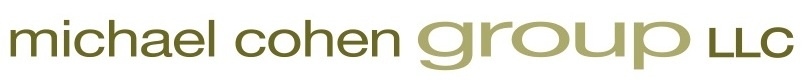 Research undertaken to inform the development of nutrition education materials for the U.S. Department of Agriculture Food and Nutrition ServiceEducator JournalEducator JournalEducator JournalEducator JournalEducator JournalEducator JournalEducator JournalEducator JournalEducator JournalEducator JournalEducator JournalEducator JournalEducator JournalEducator JournalEducator JournalEducator JournalLesson 1 Lesson 1 Lesson 1 Lesson 1 Lesson 1 Lesson 1 Lesson 1 Lesson 1 Lesson 1 Lesson 1 Lesson 1 Lesson 1 Lesson 1 Lesson 1 Lesson 1 Lesson 1 During which subject did you conduct the MyPlate lesson (Check all that apply)During which subject did you conduct the MyPlate lesson (Check all that apply)During which subject did you conduct the MyPlate lesson (Check all that apply)During which subject did you conduct the MyPlate lesson (Check all that apply)During which subject did you conduct the MyPlate lesson (Check all that apply)During which subject did you conduct the MyPlate lesson (Check all that apply)During which subject did you conduct the MyPlate lesson (Check all that apply)During which subject did you conduct the MyPlate lesson (Check all that apply)During which subject did you conduct the MyPlate lesson (Check all that apply)During which subject did you conduct the MyPlate lesson (Check all that apply)During which subject did you conduct the MyPlate lesson (Check all that apply)During which subject did you conduct the MyPlate lesson (Check all that apply)During which subject did you conduct the MyPlate lesson (Check all that apply)During which subject did you conduct the MyPlate lesson (Check all that apply)During which subject did you conduct the MyPlate lesson (Check all that apply)During which subject did you conduct the MyPlate lesson (Check all that apply) Math Math Math History History History History Science Science Science Science Language Arts Language Arts Language Arts Other: _____________ Other: _____________Which days did you conduct MyPlate lessons (Check all that apply)Which days did you conduct MyPlate lessons (Check all that apply)Which days did you conduct MyPlate lessons (Check all that apply)Which days did you conduct MyPlate lessons (Check all that apply)Which days did you conduct MyPlate lessons (Check all that apply)Which days did you conduct MyPlate lessons (Check all that apply)Which days did you conduct MyPlate lessons (Check all that apply)Which days did you conduct MyPlate lessons (Check all that apply)Which days did you conduct MyPlate lessons (Check all that apply)Which days did you conduct MyPlate lessons (Check all that apply)Which days did you conduct MyPlate lessons (Check all that apply)Which days did you conduct MyPlate lessons (Check all that apply)Which days did you conduct MyPlate lessons (Check all that apply)Which days did you conduct MyPlate lessons (Check all that apply)Which days did you conduct MyPlate lessons (Check all that apply)Which days did you conduct MyPlate lessons (Check all that apply) Monday Monday Monday Tuesday Tuesday Tuesday Tuesday Wednesday Wednesday Wednesday Wednesday Thursday Thursday Thursday Friday FridayActivitiesActivitiesTimeTimeTimeTimeStudent ResponseStudent ResponseStudent ResponseStudent ResponseTo what extend do you agree with the following?To what extend do you agree with the following?To what extend do you agree with the following?Please describe any challenges you experiencedPlease describe any challenges you experiencedPlease describe any challenges you experiencedActivitiesActivitiesTimeTimeTimeTimeStudent ResponseStudent ResponseStudent ResponseStudent ResponseTo what extend do you agree with the following?To what extend do you agree with the following?To what extend do you agree with the following?Please describe any challenges you experiencedPlease describe any challenges you experiencedPlease describe any challenges you experiencedIn Class Activity 1: I did not teach this.
1 – 15 min. 
16 - 30 min.
31-45 min.
over 45 minI did not teach this.
1 – 15 min. 
16 - 30 min.
31-45 min.
over 45 minI did not teach this.
1 – 15 min. 
16 - 30 min.
31-45 min.
over 45 minI did not teach this.
1 – 15 min. 
16 - 30 min.
31-45 min.
over 45 minEnjoyed a lot
Enjoyed a little
Did not enjoy very much
Did not enjoy at allEnjoyed a lot
Enjoyed a little
Did not enjoy very much
Did not enjoy at allEnjoyed a lot
Enjoyed a little
Did not enjoy very much
Did not enjoy at allEnjoyed a lot
Enjoyed a little
Did not enjoy very much
Did not enjoy at allThis helped meet the learning objective:Strongly Agree
Agree
Disagree
Strongly DisagreeThis helped meet the learning objective:Strongly Agree
Agree
Disagree
Strongly DisagreeThis helped meet the learning objective:Strongly Agree
Agree
Disagree
Strongly DisagreeThis helped meet the learning objective:Strongly Agree
Agree
Disagree
Strongly DisagreeThis helped meet the learning objective:Strongly Agree
Agree
Disagree
Strongly DisagreeThis helped meet the learning objective:Strongly Agree
Agree
Disagree
Strongly DisagreeNotes:__________________________________________________________________________________________________________________________________________________________________________________________________________________________________________________________________________________________________________________________________________In Class Activity 2:
I did not teach this.
1 – 15 min. 
16 - 30 min.
31-45 min.
over 45 minI did not teach this.
1 – 15 min. 
16 - 30 min.
31-45 min.
over 45 minI did not teach this.
1 – 15 min. 
16 - 30 min.
31-45 min.
over 45 minI did not teach this.
1 – 15 min. 
16 - 30 min.
31-45 min.
over 45 minEnjoyed a lot
Enjoyed a little
Did not enjoy very much
Did not enjoy at allEnjoyed a lot
Enjoyed a little
Did not enjoy very much
Did not enjoy at allEnjoyed a lot
Enjoyed a little
Did not enjoy very much
Did not enjoy at allEnjoyed a lot
Enjoyed a little
Did not enjoy very much
Did not enjoy at allThis helped meet the learning objective:Strongly Agree
Agree
Disagree
Strongly DisagreeThis helped meet the learning objective:Strongly Agree
Agree
Disagree
Strongly DisagreeThis helped meet the learning objective:Strongly Agree
Agree
Disagree
Strongly DisagreeThis helped meet the learning objective:Strongly Agree
Agree
Disagree
Strongly DisagreeThis helped meet the learning objective:Strongly Agree
Agree
Disagree
Strongly DisagreeThis helped meet the learning objective:Strongly Agree
Agree
Disagree
Strongly DisagreeNotes:__________________________________________________________________________________________________________________________________________________________________________________________________________________________________________________________________________________________________________________________________________Lunchroom Connection:
I did not teach this.
1 – 15 min. 
16 - 30 min.
31-45 min.
over 45 minI did not teach this.
1 – 15 min. 
16 - 30 min.
31-45 min.
over 45 minI did not teach this.
1 – 15 min. 
16 - 30 min.
31-45 min.
over 45 minI did not teach this.
1 – 15 min. 
16 - 30 min.
31-45 min.
over 45 minEnjoyed a lot
Enjoyed a little
Did not enjoy very much
Did not enjoy at allEnjoyed a lot
Enjoyed a little
Did not enjoy very much
Did not enjoy at allEnjoyed a lot
Enjoyed a little
Did not enjoy very much
Did not enjoy at allEnjoyed a lot
Enjoyed a little
Did not enjoy very much
Did not enjoy at allThis helped meet the learning objective:Strongly Agree
Agree
Disagree
Strongly DisagreeThis helped meet the learning objective:Strongly Agree
Agree
Disagree
Strongly DisagreeThis helped meet the learning objective:Strongly Agree
Agree
Disagree
Strongly DisagreeThis helped meet the learning objective:Strongly Agree
Agree
Disagree
Strongly DisagreeThis helped meet the learning objective:Strongly Agree
Agree
Disagree
Strongly DisagreeThis helped meet the learning objective:Strongly Agree
Agree
Disagree
Strongly DisagreeNotes:__________________________________________________________________________________________________________________________________________________________________________________________________________________________________________________________________________________________________________________________________________Home Connection:
I did not teach this.
1 – 15 min. 
16 - 30 min.
31-45 min.
over 45 minI did not teach this.
1 – 15 min. 
16 - 30 min.
31-45 min.
over 45 minI did not teach this.
1 – 15 min. 
16 - 30 min.
31-45 min.
over 45 minI did not teach this.
1 – 15 min. 
16 - 30 min.
31-45 min.
over 45 minEnjoyed a lot
Enjoyed a little
Did not enjoy very much
Did not enjoy at allEnjoyed a lot
Enjoyed a little
Did not enjoy very much
Did not enjoy at allEnjoyed a lot
Enjoyed a little
Did not enjoy very much
Did not enjoy at allEnjoyed a lot
Enjoyed a little
Did not enjoy very much
Did not enjoy at allThis helped meet the learning objective:Strongly Agree
Agree
Disagree
Strongly DisagreeThis helped meet the learning objective:Strongly Agree
Agree
Disagree
Strongly DisagreeThis helped meet the learning objective:Strongly Agree
Agree
Disagree
Strongly DisagreeThis helped meet the learning objective:Strongly Agree
Agree
Disagree
Strongly DisagreeThis helped meet the learning objective:Strongly Agree
Agree
Disagree
Strongly DisagreeThis helped meet the learning objective:Strongly Agree
Agree
Disagree
Strongly DisagreeNotes:__________________________________________________________________________________________________________________________________________________________________________________________________________________________________________________________________________________________________________________________________________How responsive were parents to the take-home activity/assignment?   (Check One)How responsive were parents to the take-home activity/assignment?   (Check One)How responsive were parents to the take-home activity/assignment?   (Check One)How responsive were parents to the take-home activity/assignment?   (Check One)How responsive were parents to the take-home activity/assignment?   (Check One)How responsive were parents to the take-home activity/assignment?   (Check One)How responsive were parents to the take-home activity/assignment?   (Check One)How responsive were parents to the take-home activity/assignment?   (Check One)How responsive were parents to the take-home activity/assignment?   (Check One)How responsive were parents to the take-home activity/assignment?   (Check One)How responsive were parents to the take-home activity/assignment?   (Check One)How responsive were parents to the take-home activity/assignment?   (Check One)How responsive were parents to the take-home activity/assignment?   (Check One)How responsive were parents to the take-home activity/assignment?   (Check One)How responsive were parents to the take-home activity/assignment?   (Check One)How responsive were parents to the take-home activity/assignment?   (Check One) Responsive Responsive Responsive Responsive Somewhat Responsive Somewhat Responsive Somewhat Responsive Somewhat Responsive Somewhat Non-responsive Somewhat Non-responsive Somewhat Non-responsive Somewhat Non-responsive Non-responsive Non-responsive Non-responsive Non-responsiveHow much do you agree with this statement: I had enough support and training to teach this lessonHow much do you agree with this statement: I had enough support and training to teach this lessonHow much do you agree with this statement: I had enough support and training to teach this lessonHow much do you agree with this statement: I had enough support and training to teach this lessonHow much do you agree with this statement: I had enough support and training to teach this lessonHow much do you agree with this statement: I had enough support and training to teach this lessonHow much do you agree with this statement: I had enough support and training to teach this lessonHow much do you agree with this statement: I had enough support and training to teach this lessonHow much do you agree with this statement: I had enough support and training to teach this lessonHow much do you agree with this statement: I had enough support and training to teach this lessonHow much do you agree with this statement: I had enough support and training to teach this lessonHow much do you agree with this statement: I had enough support and training to teach this lessonHow much do you agree with this statement: I had enough support and training to teach this lessonHow much do you agree with this statement: I had enough support and training to teach this lessonHow much do you agree with this statement: I had enough support and training to teach this lessonHow much do you agree with this statement: I had enough support and training to teach this lessonStrongly AgreeStrongly AgreeStrongly AgreeStrongly AgreeAgreeAgreeAgreeAgree Disagree Disagree Disagree Disagree Strongly Disagree Strongly Disagree Strongly Disagree Strongly DisagreeLesson 1 - ContinuedLesson 1 - ContinuedLesson 1 - ContinuedLesson 1 - ContinuedLesson 1 - ContinuedLesson 1 - ContinuedLesson 1 - ContinuedLesson 1 - ContinuedLesson 1 - ContinuedLesson 1 - ContinuedLesson 1 - ContinuedLesson 1 - ContinuedLesson 1 - ContinuedLesson 1 - ContinuedLesson 1 - ContinuedLesson 1 - ContinuedWhich, if any, of the extension activities did you complete?Which, if any, of the extension activities did you complete?Which, if any, of the extension activities did you complete?Which, if any, of the extension activities did you complete?Which, if any, of the extension activities did you complete?Which, if any, of the extension activities did you complete?Which, if any, of the extension activities did you complete?Which, if any, of the extension activities did you complete?Which, if any, of the extension activities did you complete?Which, if any, of the extension activities did you complete?Which, if any, of the extension activities did you complete?Which, if any, of the extension activities did you complete?Which, if any, of the extension activities did you complete?Which, if any, of the extension activities did you complete?Which, if any, of the extension activities did you complete?Which, if any, of the extension activities did you complete?ELAELAELAELAArtArtArtArtScienceScienceScienceScienceMathMathMathMathPlease describe the extension activity you completed:Please describe the extension activity you completed:Please describe the extension activity you completed:Please describe the extension activity you completed:Please describe the extension activity you completed:Please describe the extension activity you completed:Please describe the extension activity you completed:Please describe the extension activity you completed:What was successful? What would you change:What was successful? What would you change:What was successful? What would you change:What was successful? What would you change:What was successful? What would you change:What was successful? What would you change:What was successful? What would you change:What was successful? What would you change:Educator JournalEducator JournalEducator JournalEducator JournalEducator JournalEducator JournalEducator JournalEducator JournalEducator JournalEducator JournalEducator JournalEducator JournalEducator JournalEducator JournalEducator JournalEducator JournalLesson 2 Lesson 2 Lesson 2 Lesson 2 Lesson 2 Lesson 2 Lesson 2 Lesson 2 Lesson 2 Lesson 2 Lesson 2 Lesson 2 Lesson 2 Lesson 2 Lesson 2 Lesson 2 During which subject did you conduct the MyPlate lesson (Check all that apply)During which subject did you conduct the MyPlate lesson (Check all that apply)During which subject did you conduct the MyPlate lesson (Check all that apply)During which subject did you conduct the MyPlate lesson (Check all that apply)During which subject did you conduct the MyPlate lesson (Check all that apply)During which subject did you conduct the MyPlate lesson (Check all that apply)During which subject did you conduct the MyPlate lesson (Check all that apply)During which subject did you conduct the MyPlate lesson (Check all that apply)During which subject did you conduct the MyPlate lesson (Check all that apply)During which subject did you conduct the MyPlate lesson (Check all that apply)During which subject did you conduct the MyPlate lesson (Check all that apply)During which subject did you conduct the MyPlate lesson (Check all that apply)During which subject did you conduct the MyPlate lesson (Check all that apply)During which subject did you conduct the MyPlate lesson (Check all that apply)During which subject did you conduct the MyPlate lesson (Check all that apply)During which subject did you conduct the MyPlate lesson (Check all that apply) Math Math Math History History History History Science Science Science Science Language Arts Language Arts Language Arts Other: _____________ Other: _____________ Other: _____________Which days did you conduct MyPlate lessons (Check all that apply)Which days did you conduct MyPlate lessons (Check all that apply)Which days did you conduct MyPlate lessons (Check all that apply)Which days did you conduct MyPlate lessons (Check all that apply)Which days did you conduct MyPlate lessons (Check all that apply)Which days did you conduct MyPlate lessons (Check all that apply)Which days did you conduct MyPlate lessons (Check all that apply)Which days did you conduct MyPlate lessons (Check all that apply)Which days did you conduct MyPlate lessons (Check all that apply)Which days did you conduct MyPlate lessons (Check all that apply)Which days did you conduct MyPlate lessons (Check all that apply)Which days did you conduct MyPlate lessons (Check all that apply)Which days did you conduct MyPlate lessons (Check all that apply)Which days did you conduct MyPlate lessons (Check all that apply)Which days did you conduct MyPlate lessons (Check all that apply)Which days did you conduct MyPlate lessons (Check all that apply)Which days did you conduct MyPlate lessons (Check all that apply) Monday Monday Monday Tuesday Tuesday Tuesday Tuesday Wednesday Wednesday Wednesday Wednesday Thursday Thursday Thursday Friday Friday FridayActivitiesActivitiesTimeTimeTimeTimeStudent ResponseStudent ResponseStudent ResponseStudent ResponseTo what extend do you agree with the following?To what extend do you agree with the following?To what extend do you agree with the following?Please describe any challenges you experiencedPlease describe any challenges you experiencedPlease describe any challenges you experiencedPlease describe any challenges you experiencedActivitiesActivitiesTimeTimeTimeTimeStudent ResponseStudent ResponseStudent ResponseStudent ResponseTo what extend do you agree with the following?To what extend do you agree with the following?To what extend do you agree with the following?Please describe any challenges you experiencedPlease describe any challenges you experiencedPlease describe any challenges you experiencedPlease describe any challenges you experiencedIn Class Activity 1: I did not teach this.
1 – 15 min. 
16 - 30 min.
31-45 min.
over 45 minI did not teach this.
1 – 15 min. 
16 - 30 min.
31-45 min.
over 45 minI did not teach this.
1 – 15 min. 
16 - 30 min.
31-45 min.
over 45 minI did not teach this.
1 – 15 min. 
16 - 30 min.
31-45 min.
over 45 minEnjoyed a lot
Enjoyed a little
Did not enjoy very much
Did not enjoy at allEnjoyed a lot
Enjoyed a little
Did not enjoy very much
Did not enjoy at allEnjoyed a lot
Enjoyed a little
Did not enjoy very much
Did not enjoy at allEnjoyed a lot
Enjoyed a little
Did not enjoy very much
Did not enjoy at allThis helped meet the learning objective:Strongly Agree
Agree
Disagree
Strongly DisagreeThis helped meet the learning objective:Strongly Agree
Agree
Disagree
Strongly DisagreeThis helped meet the learning objective:Strongly Agree
Agree
Disagree
Strongly DisagreeThis helped meet the learning objective:Strongly Agree
Agree
Disagree
Strongly DisagreeThis helped meet the learning objective:Strongly Agree
Agree
Disagree
Strongly DisagreeThis helped meet the learning objective:Strongly Agree
Agree
Disagree
Strongly DisagreeNotes:_______________________________________________________________________________________________________________________________________________________________________________________________________________________________Notes:_______________________________________________________________________________________________________________________________________________________________________________________________________________________________In Class Activity 2:
I did not teach this.
1 – 15 min. 
16 - 30 min.
31-45 min.
over 45 minI did not teach this.
1 – 15 min. 
16 - 30 min.
31-45 min.
over 45 minI did not teach this.
1 – 15 min. 
16 - 30 min.
31-45 min.
over 45 minI did not teach this.
1 – 15 min. 
16 - 30 min.
31-45 min.
over 45 minEnjoyed a lot
Enjoyed a little
Did not enjoy very much
Did not enjoy at allEnjoyed a lot
Enjoyed a little
Did not enjoy very much
Did not enjoy at allEnjoyed a lot
Enjoyed a little
Did not enjoy very much
Did not enjoy at allEnjoyed a lot
Enjoyed a little
Did not enjoy very much
Did not enjoy at allThis helped meet the learning objective:Strongly Agree
Agree
Disagree
Strongly DisagreeThis helped meet the learning objective:Strongly Agree
Agree
Disagree
Strongly DisagreeThis helped meet the learning objective:Strongly Agree
Agree
Disagree
Strongly DisagreeThis helped meet the learning objective:Strongly Agree
Agree
Disagree
Strongly DisagreeThis helped meet the learning objective:Strongly Agree
Agree
Disagree
Strongly DisagreeThis helped meet the learning objective:Strongly Agree
Agree
Disagree
Strongly DisagreeNotes:_______________________________________________________________________________________________________________________________________________________________________________________________________________________________Notes:_______________________________________________________________________________________________________________________________________________________________________________________________________________________________Community Connection:
I did not teach this.
1 – 15 min. 
16 - 30 min.
31-45 min.
over 45 minI did not teach this.
1 – 15 min. 
16 - 30 min.
31-45 min.
over 45 minI did not teach this.
1 – 15 min. 
16 - 30 min.
31-45 min.
over 45 minI did not teach this.
1 – 15 min. 
16 - 30 min.
31-45 min.
over 45 minEnjoyed a lot
Enjoyed a little
Did not enjoy very much
Did not enjoy at allEnjoyed a lot
Enjoyed a little
Did not enjoy very much
Did not enjoy at allEnjoyed a lot
Enjoyed a little
Did not enjoy very much
Did not enjoy at allEnjoyed a lot
Enjoyed a little
Did not enjoy very much
Did not enjoy at allThis helped meet the learning objective:Strongly Agree
Agree
Disagree
Strongly DisagreeThis helped meet the learning objective:Strongly Agree
Agree
Disagree
Strongly DisagreeThis helped meet the learning objective:Strongly Agree
Agree
Disagree
Strongly DisagreeThis helped meet the learning objective:Strongly Agree
Agree
Disagree
Strongly DisagreeThis helped meet the learning objective:Strongly Agree
Agree
Disagree
Strongly DisagreeThis helped meet the learning objective:Strongly Agree
Agree
Disagree
Strongly DisagreeNotes:_______________________________________________________________________________________________________________________________________________________________________________________________________________________________Notes:_______________________________________________________________________________________________________________________________________________________________________________________________________________________________How much do you agree with this statement: I had enough support and training to teach this lessonHow much do you agree with this statement: I had enough support and training to teach this lessonHow much do you agree with this statement: I had enough support and training to teach this lessonHow much do you agree with this statement: I had enough support and training to teach this lessonHow much do you agree with this statement: I had enough support and training to teach this lessonHow much do you agree with this statement: I had enough support and training to teach this lessonHow much do you agree with this statement: I had enough support and training to teach this lessonHow much do you agree with this statement: I had enough support and training to teach this lessonHow much do you agree with this statement: I had enough support and training to teach this lessonHow much do you agree with this statement: I had enough support and training to teach this lessonHow much do you agree with this statement: I had enough support and training to teach this lessonHow much do you agree with this statement: I had enough support and training to teach this lessonHow much do you agree with this statement: I had enough support and training to teach this lessonHow much do you agree with this statement: I had enough support and training to teach this lessonHow much do you agree with this statement: I had enough support and training to teach this lessonHow much do you agree with this statement: I had enough support and training to teach this lessonHow much do you agree with this statement: I had enough support and training to teach this lessonStrongly AgreeStrongly AgreeStrongly AgreeStrongly AgreeAgreeAgreeAgreeAgree Disagree Disagree Disagree Disagree Strongly Disagree Strongly Disagree Strongly Disagree Strongly Disagree Strongly DisagreeLesson 2 – ContinuedLesson 2 – ContinuedLesson 2 – ContinuedLesson 2 – ContinuedWhich, if any, of the extension activities did you complete?Which, if any, of the extension activities did you complete?Which, if any, of the extension activities did you complete?Which, if any, of the extension activities did you complete?ELAArtScienceMathPlease describe the extension activity you completed:Please describe the extension activity you completed:What was successful? What would you change:What was successful? What would you change:Educator JournalEducator JournalEducator JournalEducator JournalEducator JournalEducator JournalEducator JournalEducator JournalEducator JournalEducator JournalEducator JournalEducator JournalEducator JournalEducator JournalEducator JournalEducator JournalLesson 3 Lesson 3 Lesson 3 Lesson 3 Lesson 3 Lesson 3 Lesson 3 Lesson 3 Lesson 3 Lesson 3 Lesson 3 Lesson 3 Lesson 3 Lesson 3 Lesson 3 Lesson 3 During which subject did you conduct the MyPlate lesson (Check all that apply)During which subject did you conduct the MyPlate lesson (Check all that apply)During which subject did you conduct the MyPlate lesson (Check all that apply)During which subject did you conduct the MyPlate lesson (Check all that apply)During which subject did you conduct the MyPlate lesson (Check all that apply)During which subject did you conduct the MyPlate lesson (Check all that apply)During which subject did you conduct the MyPlate lesson (Check all that apply)During which subject did you conduct the MyPlate lesson (Check all that apply)During which subject did you conduct the MyPlate lesson (Check all that apply)During which subject did you conduct the MyPlate lesson (Check all that apply)During which subject did you conduct the MyPlate lesson (Check all that apply)During which subject did you conduct the MyPlate lesson (Check all that apply)During which subject did you conduct the MyPlate lesson (Check all that apply)During which subject did you conduct the MyPlate lesson (Check all that apply)During which subject did you conduct the MyPlate lesson (Check all that apply)During which subject did you conduct the MyPlate lesson (Check all that apply) Math Math Math History History History History Science Science Science Science Language Arts Language Arts Language Arts Other: _____________ Other: _____________ Other: _____________Which days did you conduct MyPlate lessons (Check all that apply)Which days did you conduct MyPlate lessons (Check all that apply)Which days did you conduct MyPlate lessons (Check all that apply)Which days did you conduct MyPlate lessons (Check all that apply)Which days did you conduct MyPlate lessons (Check all that apply)Which days did you conduct MyPlate lessons (Check all that apply)Which days did you conduct MyPlate lessons (Check all that apply)Which days did you conduct MyPlate lessons (Check all that apply)Which days did you conduct MyPlate lessons (Check all that apply)Which days did you conduct MyPlate lessons (Check all that apply)Which days did you conduct MyPlate lessons (Check all that apply)Which days did you conduct MyPlate lessons (Check all that apply)Which days did you conduct MyPlate lessons (Check all that apply)Which days did you conduct MyPlate lessons (Check all that apply)Which days did you conduct MyPlate lessons (Check all that apply)Which days did you conduct MyPlate lessons (Check all that apply)Which days did you conduct MyPlate lessons (Check all that apply) Monday Monday Monday Tuesday Tuesday Tuesday Tuesday Wednesday Wednesday Wednesday Wednesday Thursday Thursday Thursday Friday Friday FridayActivitiesActivitiesTimeTimeTimeTimeStudent ResponseStudent ResponseStudent ResponseStudent ResponseTo what extend do you agree with the following?To what extend do you agree with the following?To what extend do you agree with the following?Please describe any challenges you experiencedPlease describe any challenges you experiencedPlease describe any challenges you experiencedPlease describe any challenges you experiencedActivitiesActivitiesTimeTimeTimeTimeStudent ResponseStudent ResponseStudent ResponseStudent ResponseTo what extend do you agree with the following?To what extend do you agree with the following?To what extend do you agree with the following?Please describe any challenges you experiencedPlease describe any challenges you experiencedPlease describe any challenges you experiencedPlease describe any challenges you experiencedIn Class Activity 1: I did not teach this.
1 – 15 min. 
16 - 30 min.
31-45 min.
over 45 minI did not teach this.
1 – 15 min. 
16 - 30 min.
31-45 min.
over 45 minI did not teach this.
1 – 15 min. 
16 - 30 min.
31-45 min.
over 45 minI did not teach this.
1 – 15 min. 
16 - 30 min.
31-45 min.
over 45 minEnjoyed a lot
Enjoyed a little
Did not enjoy very much
Did not enjoy at allEnjoyed a lot
Enjoyed a little
Did not enjoy very much
Did not enjoy at allEnjoyed a lot
Enjoyed a little
Did not enjoy very much
Did not enjoy at allEnjoyed a lot
Enjoyed a little
Did not enjoy very much
Did not enjoy at allThis helped meet the learning objective:Strongly Agree
Agree
Disagree
Strongly DisagreeThis helped meet the learning objective:Strongly Agree
Agree
Disagree
Strongly DisagreeThis helped meet the learning objective:Strongly Agree
Agree
Disagree
Strongly DisagreeThis helped meet the learning objective:Strongly Agree
Agree
Disagree
Strongly DisagreeThis helped meet the learning objective:Strongly Agree
Agree
Disagree
Strongly DisagreeThis helped meet the learning objective:Strongly Agree
Agree
Disagree
Strongly DisagreeNotes:_______________________________________________________________________________________________________________________________________________________________________________________________________________________________Notes:_______________________________________________________________________________________________________________________________________________________________________________________________________________________________In Class Activity 2:
I did not teach this.
1 – 15 min. 
16 - 30 min.
31-45 min.
over 45 minI did not teach this.
1 – 15 min. 
16 - 30 min.
31-45 min.
over 45 minI did not teach this.
1 – 15 min. 
16 - 30 min.
31-45 min.
over 45 minI did not teach this.
1 – 15 min. 
16 - 30 min.
31-45 min.
over 45 minEnjoyed a lot
Enjoyed a little
Did not enjoy very much
Did not enjoy at allEnjoyed a lot
Enjoyed a little
Did not enjoy very much
Did not enjoy at allEnjoyed a lot
Enjoyed a little
Did not enjoy very much
Did not enjoy at allEnjoyed a lot
Enjoyed a little
Did not enjoy very much
Did not enjoy at allThis helped meet the learning objective:Strongly Agree
Agree
Disagree
Strongly DisagreeThis helped meet the learning objective:Strongly Agree
Agree
Disagree
Strongly DisagreeThis helped meet the learning objective:Strongly Agree
Agree
Disagree
Strongly DisagreeThis helped meet the learning objective:Strongly Agree
Agree
Disagree
Strongly DisagreeThis helped meet the learning objective:Strongly Agree
Agree
Disagree
Strongly DisagreeThis helped meet the learning objective:Strongly Agree
Agree
Disagree
Strongly DisagreeNotes:_______________________________________________________________________________________________________________________________________________________________________________________________________________________________Notes:_______________________________________________________________________________________________________________________________________________________________________________________________________________________________Lunchroom Connection:
I did not teach this.
1 – 15 min. 
16 - 30 min.
31-45 min.
over 45 minI did not teach this.
1 – 15 min. 
16 - 30 min.
31-45 min.
over 45 minI did not teach this.
1 – 15 min. 
16 - 30 min.
31-45 min.
over 45 minI did not teach this.
1 – 15 min. 
16 - 30 min.
31-45 min.
over 45 minEnjoyed a lot
Enjoyed a little
Did not enjoy very much
Did not enjoy at allEnjoyed a lot
Enjoyed a little
Did not enjoy very much
Did not enjoy at allEnjoyed a lot
Enjoyed a little
Did not enjoy very much
Did not enjoy at allEnjoyed a lot
Enjoyed a little
Did not enjoy very much
Did not enjoy at allThis helped meet the learning objective:Strongly Agree
Agree
Disagree
Strongly DisagreeThis helped meet the learning objective:Strongly Agree
Agree
Disagree
Strongly DisagreeThis helped meet the learning objective:Strongly Agree
Agree
Disagree
Strongly DisagreeThis helped meet the learning objective:Strongly Agree
Agree
Disagree
Strongly DisagreeThis helped meet the learning objective:Strongly Agree
Agree
Disagree
Strongly DisagreeThis helped meet the learning objective:Strongly Agree
Agree
Disagree
Strongly DisagreeNotes:_______________________________________________________________________________________________________________________________________________________________________________________________________________________________Notes:_______________________________________________________________________________________________________________________________________________________________________________________________________________________________How much do you agree with this statement: I had enough support and training to teach this lessonHow much do you agree with this statement: I had enough support and training to teach this lessonHow much do you agree with this statement: I had enough support and training to teach this lessonHow much do you agree with this statement: I had enough support and training to teach this lessonHow much do you agree with this statement: I had enough support and training to teach this lessonHow much do you agree with this statement: I had enough support and training to teach this lessonHow much do you agree with this statement: I had enough support and training to teach this lessonHow much do you agree with this statement: I had enough support and training to teach this lessonHow much do you agree with this statement: I had enough support and training to teach this lessonHow much do you agree with this statement: I had enough support and training to teach this lessonHow much do you agree with this statement: I had enough support and training to teach this lessonHow much do you agree with this statement: I had enough support and training to teach this lessonHow much do you agree with this statement: I had enough support and training to teach this lessonHow much do you agree with this statement: I had enough support and training to teach this lessonHow much do you agree with this statement: I had enough support and training to teach this lessonHow much do you agree with this statement: I had enough support and training to teach this lessonHow much do you agree with this statement: I had enough support and training to teach this lessonStrongly AgreeStrongly AgreeStrongly AgreeStrongly AgreeAgreeAgreeAgreeAgree Disagree Disagree Disagree Disagree Strongly Disagree Strongly Disagree Strongly Disagree Strongly Disagree Strongly DisagreeLesson 3 – ContinuedLesson 3 – ContinuedLesson 3 – ContinuedLesson 3 – ContinuedWhich, if any, of the extension activities did you complete?Which, if any, of the extension activities did you complete?Which, if any, of the extension activities did you complete?Which, if any, of the extension activities did you complete?ELAArtScienceMathPlease describe the extension activity you completed:Please describe the extension activity you completed:What was successful? What would you change:What was successful? What would you change: